WEEK 3Accepting a Job Offer – Simple Future Tense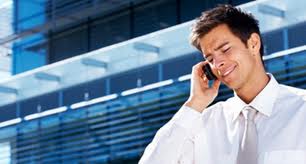 4.1 Read the conversations between Mr. Wallace , Mr. Tromn and Mr. Brack.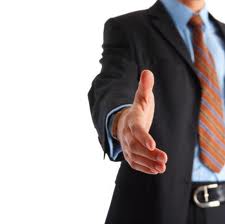 Dialogue 1Mr. Tromn: Is this Mr. Wallace? Mr. Wallace: Yes, this is Mr. Wallace. Mr  Tromn: Mr. Wallace, this is the Xenon Company.Mr. Wallace: Oh, hello, how are you doing?Mr. Tromn: Mr. Wallace, we were very pleased with your interview and would like to offer you the position.Mr. Wallace: Wonderful! I am very happy to be able to join your organization.Mr. Tromn: We are interested in having you begin as soon as possible, perhaps in two weeks?Mr. Wallace: Yes, that would be perfect!Mr. Tromn: We will see you then.Dialogue 2        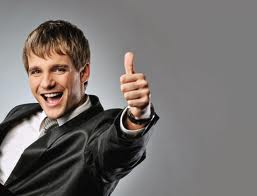 Mr.Brack: This is Jason Brack calling, is Mr. Wallace in? Mr.Wallace : Yes, how may I help you?Mr.Brack: I am calling you from the Xenon Company.Mr. Wallace: Yes, I was hoping to hear from you!Mr.Brack: You had great interview and we are pleased to be able to offer you a position.Mr. Wallace: Excellent. I will consider it an honor to join your organization.Mr.Brack.: Would two weeks from now be a good start date for you?Mr. Wallace: That would be great. I could give notice to my current job and start with you on that date.Mr. Brack: Glad that will work for both of us; I look forward to seeing you then4.2 Answer the questions about the dialogues.1. What are the dialogues about?  ( dialogue1 &2 )2. What does Mr. Tromn offer Mr. Wallace?   ( dialogue 1)3. Is Mr. Wallace happy with the offer? ( dialogue 1)4. When will Mr. Wallace begin his new possition? (dialogue 1)5. Where is J.Brack calling from? ( dialogue 2)6. Was Mr. Wallace hoping to hear from the company? ( dialogue 2)4.3 Grammar PointI will consider it an honor to join your organization.  Which tense is used in these sentences?We will see you then.	Simple Future Tense ( will)Why the form ‘ will’ instead of ‘ be going to’ is prefered ?Exercises:1. A: Why are you holding a piece of paper? B: I (write) ___________a letter to my friends back home in Texas. 2. A: I'm about to fall asleep. I need to wake up! B: I (get) ______________ you a cup of coffee. That will wake you up. 3. A: I can't hear the television! B: I (turn)_____________  it up so you can hear it. 4. We are so excited about our trip next month to France. We (visit)______________  Paris, Nice and Grenoble.5. Sarah (come)  _____________to the party. Oliver (be)_____________  there as well. 6. Ted: It is so hot in here! Sarah: I (turn) ______________ the air-conditioning on. 7. I think he (be) ______________ the next President of the United States. 8. After I graduate, I (attend)_____________  medical school and become a doctor. I have wanted to be a doctor all my life.9. A: Excuse me, I need to talk to someone about our hotel room. I am afraid it is simply too small for four people. B: That man at the service counter (help) _____________ you. 10. As soon as the weather clears up, we (walk) _____________ down to the beach and go swimming.11. 
Mark: What are you doing with those scissors? 
Beth: I (cut) ______________ that picture of the ocean out of the travel magazine. 
Mark: What (you, do) ____________ with it? 
Beth: I (paint) ____________ a watercolor of the ocean for my art class, and I thought I could use this photograph as a model. 

12. 
Mark: (you, do) ____________ me a favor, Sam? 
Sam: Sure, what do you want me to do? 
Mark: I (change) ____________ the broken light bulb in the lamp above the dining room table. I need someone to hold the ladder for me while I am up there. 
Sam: No problem, I (hold) ____________ it for you. 

13. 
Gina: Where are you going? 
Ted: I (go) ______________ to the store to pick up some groceries. 
Gina: What (you, get) _____________? 
Ted: I (buy) ____________ some milk, some bread, and some coffee. 

14. 
John: Wow, it's freezing out there. 
Jane: I (make) ____________ some coffee to warm us up. Do you want a piece of pie as well? 
John: Coffee sounds great! But I (have) ____________ dinner with some friends later, so I'd better skip the pie.
Jane: I (go) ___________ to dinner tonight too, but I'm having a piece of pie anyway. 

15. 
Frank: I heard you're taking a Spanish class at the community college. 
Tom: Yeah, I (go) __________ to Guatemala next spring and I thought knowing a little Spanish would make the trip easier. 
Frank: I (visit) ______________ my brother in Marseilles next year. Maybe I should take a French class. 
Tom: I have a course catalog in the other room. I (go) _________ get it, and we can see whether or not they're offering a French course next semester.ANSWER KEY – WEEK 44.2 1. They are about accepting a job offer. 2.He offers him a job position.3. Yes, he is very happy with the offer.4. He will begin his new position in two weeks.5. He is calling from the Xenon Company.6. Yes, he was hoping to hear from the company. Exercises:1. I (write) am going to write a letter to my friends back home in Texas2. I (get) will get you a cup of coffee. That will wake you up3. I (turn) will turn it up so you can hear it4. We are so excited about our trip next month to France. We (visit) are going to visit Paris, Nice and Grenoble.5. Sarah (come) will come to the party. Oliver (be) will be there as well.6. I (turn) will turn the air-conditioning on.7. I think he (be) will be the next President of the United States.8. After I graduate, I (attend) am going to attend medical school and become a doctor. I have wanted to be a doctor all my life.9. That man at the service counter (help) will help you.10. As soon as the weather clears up, we (walk) are going to walk down to the beach and go swimming11. Mark: What are you doing with those scissors? Beth: I (cut) am going to cut that picture of the ocean out of the travel magazine. Mark: What (you, do) are you going to do with it? Beth: I (paint) am going to paint a watercolor of the ocean for my art class, and I thought I could use this photograph as a model.12. Mark: (you, do) Will you do me a favor, Sam? Sam: Sure, what do you want me to do? Mark: I (change) am going to change the broken light bulb in the lamp above the dining room table. I need someone to hold the ladder for me while I am up there. Sam: No problem, I (hold) will hold it for you.13. Gina: Where are you going? Ted: I (go) am going to go to the store to pick up some groceries. Gina: What (you, get) are you going to get? Ted: I (buy) am going to buy some milk, some bread, and some coffee.14. John: Wow, it's freezing out there. Jane: I (make) will make some coffee to warm us up. Do you want a piece of pie as well? John: Coffee sounds great! But I (have) am going to have dinner with some friends later, so I'd better skip the pie.Jane: I (go) am going to go to dinner tonight too, but I'm having a piece of pie anyway.15. Frank: I heard you're taking a Spanish class at the community college. Tom: Yeah, I (go) am going to go to Guatemala next spring and I thought knowing a little Spanish would make the trip easier. Frank: I (visit) am going to visit my brother in Marseilles next year. Maybe I should take a French class. Tom: I have a course catalog in the other room. I (go) will go get it, and we can see whether or not they're offering a French course next semester.Simple Future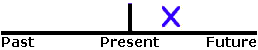 FORM WillSimple Future has two different forms in English: "will" and "be going to." Although the two forms can sometimes be used interchangeably, they often express two very different meanings. These different meanings might seem too abstract at first, but with time and practice, the differences will become clear. Both "will" and "be going to" refer to a specific time in the future.FORM Will[will + verb]Examples:You will help him later.Will you help him later?You will not help him later.FORM Be Going To[am/is/are + going to + verb]Examples:You are going to meet Jane tonight.Are you going to meet Jane tonight?You are not going to meet Jane tonight.USE 1 "Will" to Express a Voluntary Action"Will" often suggests that a speaker will do something voluntarily. A voluntary action is one the speaker offers to do for someone else. Often, we use "will" to respond to someone else's complaint or request for help. We also use "will" when we request that someone help us or volunteer to do something for us. Similarly, we use "will not" or "won't" when we refuse to voluntarily do something.          Examples:I will send you the information when I get it.I will translate the email, so Mr. Smith can read it.Will you help me move this heavy table?Will you make dinner?I will not do your homework for you.I won't do all the housework myself!A: I'm really hungry.B: I'll make some sandwiches.A: I'm so tired. I'm about to fall asleep.B: I'll get you some coffee.A: The phone is ringing.B: I'll get it.FORM Be Going To[am/is/are + going to + verb]Examples:You are going to meet Jane tonight.Are you going to meet Jane tonight?You are not going to meet Jane tonight.USE 1 "Will" to Express a Voluntary Action"Will" often suggests that a speaker will do something voluntarily. A voluntary action is one the speaker offers to do for someone else. Often, we use "will" to respond to someone else's complaint or request for help. We also use "will" when we request that someone help us or volunteer to do something for us. Similarly, we use "will not" or "won't" when we refuse to voluntarily do something.          Examples:I will send you the information when I get it.I will translate the email, so Mr. Smith can read it.Will you help me move this heavy table?Will you make dinner?I will not do your homework for you.I won't do all the housework myself!A: I'm really hungry.B: I'll make some sandwiches.A: I'm so tired. I'm about to fall asleep.B: I'll get you some coffee.A: The phone is ringing.B: I'll get it.FORM Be Going To[am/is/are + going to + verb]Examples:You are going to meet Jane tonight.Are you going to meet Jane tonight?You are not going to meet Jane tonight.USE 1 "Will" to Express a Voluntary Action"Will" often suggests that a speaker will do something voluntarily. A voluntary action is one the speaker offers to do for someone else. Often, we use "will" to respond to someone else's complaint or request for help. We also use "will" when we request that someone help us or volunteer to do something for us. Similarly, we use "will not" or "won't" when we refuse to voluntarily do something.          Examples:I will send you the information when I get it.I will translate the email, so Mr. Smith can read it.Will you help me move this heavy table?Will you make dinner?I will not do your homework for you.I won't do all the housework myself!A: I'm really hungry.B: I'll make some sandwiches.A: I'm so tired. I'm about to fall asleep.B: I'll get you some coffee.A: The phone is ringing.B: I'll get it.    USE 2 "Will" to Express a Promise"Will" is usually used in promises.Examples:I will call you when I arrive.If I am elected President of the United States, I will make sure everyone has access to inexpensive health insurance.I promise I will not tell him about the surprise party.Don't worry, I'll be careful.I won't tell anyone your secret.USE 3 "Be going to" to Express a Plan"Be going to" expresses that something is a plan. It expresses the idea that a person intends to do something in the future. It does not matter whether the plan is realistic or not.Examples:He is going to spend his vacation in Hawaii.She is not going to spend her vacation in Hawaii.A: When are we going to meet each other tonight?B: We are going to meet at 6 PM.I'm going to be an actor when I grow up.Michelle is going to begin medical school next year.They are going to drive all the way to Alaska.Who are you going to invite to the party?A: Who is going to make John's birthday cake?B: Sue is going to make John's birthday cake.USE 4 "Will" or "Be Going to" to Express a PredictionBoth "will" and "be going to" can express the idea of a general prediction about the future. Predictions are guesses about what might happen in the future. In "prediction" sentences, the subject usually has little control over the future and therefore USES 1-3 do not apply. In the following examples, there is no difference in meaning.Examples:The year 2222 will be a very interesting year.The year 2222 is going to be a very interesting year.John Smith will be the next President.John Smith is going to be the next President.The movie "Zenith" will win several Academy Awards.The movie "Zenith" is going to win several Academy Awards.IMPORTANT     In the Simple Future, it is not always clear which USE the speaker has in mind. Often,  there is more than one way to interpret a sentence's meaning.No Future in Time ClausesLike all future forms, the Simple Future cannot be used in clauses beginning with time expressions such as: when, while, before, after, by the time, as soon as, if, unless, etc. Instead of Simple Future, Simple Present is used.Examples: When you will arrive tonight, we will go out for dinner. Not CorrectWhen you arrive tonight, we will go out for dinner. Correct ADVERB PLACEMENTThe examples below show the placement for grammar adverbs such as: always, only, never, ever, still, just, etc.Examples:You will never help him.Will you ever help him?You are never going to meet Jane.Are you ever going to meet Jane?For turkish explanations, please see: http://www.kpds.org/ingilizce/tense7.aspFor Turkish online dictionary; http://www.zargan.com/  or http://www.seslisozluk.net/ ADVERB PLACEMENTThe examples below show the placement for grammar adverbs such as: always, only, never, ever, still, just, etc.Examples:You will never help him.Will you ever help him?You are never going to meet Jane.Are you ever going to meet Jane?For turkish explanations, please see: http://www.kpds.org/ingilizce/tense7.aspFor Turkish online dictionary; http://www.zargan.com/  or http://www.seslisozluk.net/ ADVERB PLACEMENTThe examples below show the placement for grammar adverbs such as: always, only, never, ever, still, just, etc.Examples:You will never help him.Will you ever help him?You are never going to meet Jane.Are you ever going to meet Jane?For turkish explanations, please see: http://www.kpds.org/ingilizce/tense7.aspFor Turkish online dictionary; http://www.zargan.com/  or http://www.seslisozluk.net/